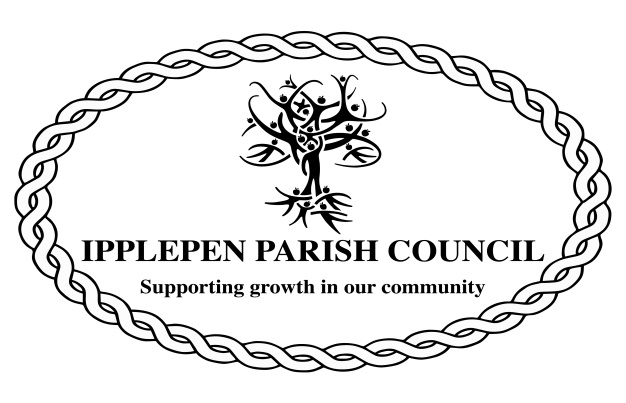 Neighbourhood Plan meeting on Wednesday 5th February 2020In attendance ..David Kiernan TDC

Pleasing to welcome new members to the group following recent posters/ comments for increased support in Parish magazine .
TDC leaflet regarding custom/self-build housing need to now be distributed in March.

Next steps..on course for draft neighbourhood plan by end March 2020
Biodiversity audit. ..copies circulated..no reported sightings of hedgehogs highlighted
Awaiting full report on preferred site regarding landscape and archaeological issues that may arise. Probable need/ additional costs for archaeological survey.
Climate change ....CC 1 resilience and CC2 carbon statement to be considered along TDC guidelines at this stage .
Review/ comments on draft plan to date..new homes, preferred site development design, new employment provision, community facilities, local green space policy.
Parking ..survey required to assess on road parking in the village and understand where hot spots occur.
In order to gain some evidence: 12 village sections split up and distributed among group for completion on 3 occasions. Planned to be completed and brought to next meeting.
Weekday (8-5.30)evening ( 5pm +) weekend daytime 

Date of next meeting set for wed 26th Feb 7pm in millennium centre 

David Kiernan advised that he plans to leave TDC at end April as emigrating to Australia. .whilst disappointing to lose him, we understand a replacement is being sought and draft plan should be available before he leaves. Steve thanked him for his continued help and support.